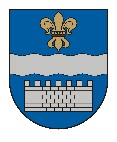 DAUGAVPILS DOMEK. Valdemāra iela 1, Daugavpils, LV-5401, tālr. 65404344, 65404365, fakss 65421941 e-pasts info@daugavpils.lv   www.daugavpils.lvDaugavpilī2021.gada 29.novembrī     		              	                Saistošie noteikumi  Nr.65                                                                                                     (prot. Nr.45, 10.§)APSTIPRINĀTIar Daugavpils domes2021.gada 29.novembralēmumu Nr.767Grozījumi Daugavpils domes 2015.gada 30.aprīļa saistošajos noteikumos Nr.23 “Daugavpils valstspilsētas pašvaldības atbalsts personām ar invaliditāti vides pieejamības nodrošināšanai”Izdoti saskaņā ar likuma “Par pašvaldībām” 43.panta trešo daļuIzdarīt Daugavpils domes 2015.gada 30.aprīļa saistošajos noteikumos Nr.23  “Daugavpils valstspilsētas pašvaldības atbalsts personām ar invaliditāti vides pieejamības nodrošināšanai” (Latvijas Vēstnesis, 2015., Nr.102, 2016., Nr.143, 2017., Nr.214, 2020., Nr.55, Nr.216, turpmāk - noteikumi), šādus grozījumus:aizstāt nosaukumā vārdu „pilsētas” ar vārdu „valstspilsētas”;aizstāt 4.punktā vārdu „pilsētas” ar vārdu „valstspilsētas”;aizstāt 10.punktā vārdu „pilsētas” ar vārdu „valstspilsētas”;aizstāt 10.2.apakšpunktā skaitli “6000” ar skaitli “13 000”;aizstāt 10.3.apakšpunktā skaitli “6225” ar skaitli “9000”;aizstāt 10.4.apakšpunktā skaitli “500” ar skaitli “800”;7.  svītrot 21.punktā vārdus “un dzīvokļu īpašnieku kopības lēmumu par piekrišanu veikt pandusa (uzbrauktuves) izbūvi”;8.    svītrot 27.punktā vārdus “un, ja nepieciešams, dzīvokļu īpašnieku kopības lēmumu par piekrišanu veikt pacēlāja izbūvi”; 9.   aizstāt 28.punktā vārdu „pilsētas” ar vārdu „valstspilsētas”;  10.  aizstāt 30.punktā vārdu „pilsētas” ar vārdu „valstspilsētas”;11.  aizstāt 35.punktā vārdu „pilsētas” ar vārdu „valstspilsētas”.Domes priekšsēdētājs                                                                                     A.ElksniņšDokuments ir parakstīts ar drošu elektronisko parakstu un satur laika zīmogu.